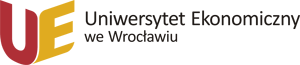 ……………………………………………...					……………………imię i nazwisko/ name and surname 							data/ dateOŚWIADCZENIE/ DECLARATIONOświadczam, że:- posiadam pełną zdolność do czynności prawnych.- korzystam z pełni praw publicznych.- nie byłem/am* skazany/a* prawomocnym wyrokiem za umyślne przestępstwo lub umyślne przestępstwo skarbowe.W przypadku zaprzestania spełniania którejkolwiek ze ww. przesłanek, zobowiązuję się do niezwłocznego powiadomienia o tym fakcie Rektora.I declares that:I have full legal capacity,I enjoy full civil rights’I have not been convicted by a final judgement for and intentional crime or for a deliberate tax offence.In case any of the above applies, I will immediately notify the Rector.  …..………………………………..								podpis/signature*Niepotrzebne skreślić/ Cross off that which does not apply